CONFIRMATIONSTAFF  MEMBERSENDING  INSTITUTIONRECEIVING  INSTITUTIONThis is to certify that the above mentioned person has attended the staff training under the Erasmus+ programme at our institution from .........../............/.......... to .........../............./............ of the academic year 202...../ 202......Date: _______________________________Signed: _____________________________Stamp: _____________________________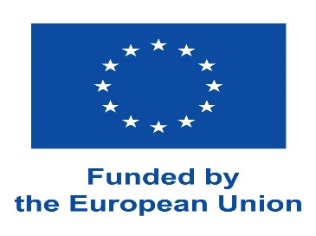 Erasmus+  Programme  STAFF MOBILITY FOR TRAININGNameName of sending institutionLublin University of TechnologyErasmus ID codePL LUBLIN03Name of receiving institutionErasmus ID code